Муниципальное бюджетное дошкольное образовательное учреждение детский сад № 2 «Ромашка»Воспитатель Надежда Сергеевна Радионова                                                        г.Приморско-Ахтарск	2022 г Цель: Вовлечь родителей и детей в творческий процесс.Задачи: Развивающие: Дать общее представление о народном празднике Масленица, о его обрядах и традициях;Обучающие: познакомить участников творческой встрече с технологией изготовления лучей солнышка в нетрадиционной форме;Закреплять умение детей пронизывать нитки в готовые формы солнышка.Воспитательные:способствовать активному включению родителей в совместную культурно-досуговую деятельность;обеспечить атмосферу доброжелательности, комфортности в общении: родитель – родитель, родитель - педагог, родитель – ребенок; воспитывать любовь и уважение к народной  культуре, традициям, нравственным ценностям  народаПредварительная работа: Беседа с детьми «Масленичные традиции», рассматривание репродукции картин Б. Кустодиева «Масленица», «Деревенская Масленица», обсуждение пословиц и поговорок о Масленице, просмотр мультфильма «Ишь ты, Масленица!».Материалы и пособия:Картонные заготовки кругов желтого цвета с пробитыми отверстиями по контуру. Вязальные нитки желтого цвета.Деревянные палочки.Ножницы.Клей.Готовые «глазки» для солнышка.Презентация «Широкая Масленица».Ноутбук, проектор, музыкальный фон.Ход творческой встречи                                                                Воспитатель: Здравствуйте уважаемые взрослые и дети! Мы очень рады видеть вас на нашей творческой встрече. Давайте улыбнемся друг другу. Сегодня прекрасный зимний день. Ярко светит солнышко. И в это замечательный день мы встречаем праздник «Масленица».                                                                 Презентация  «Широкая Масленица!»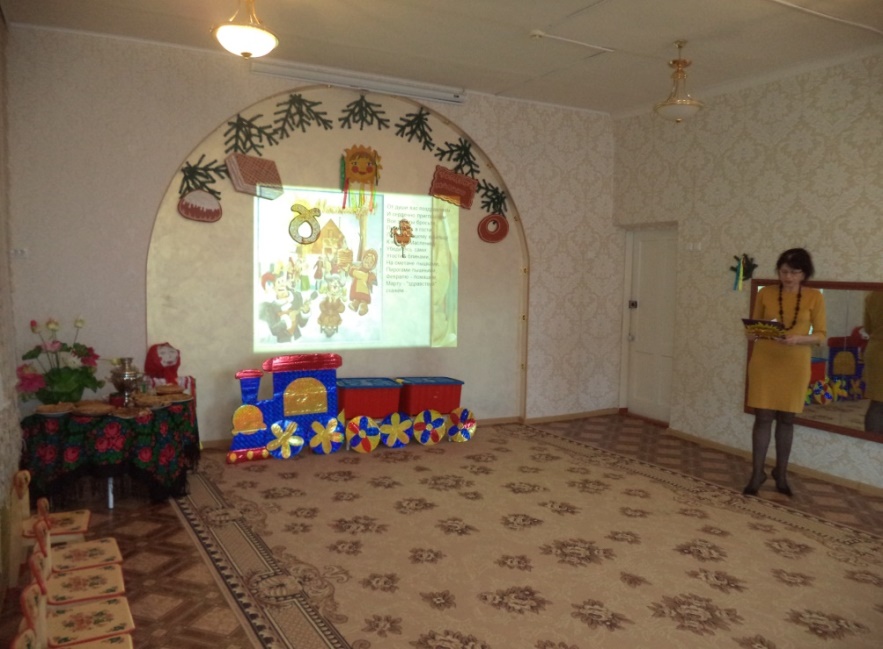 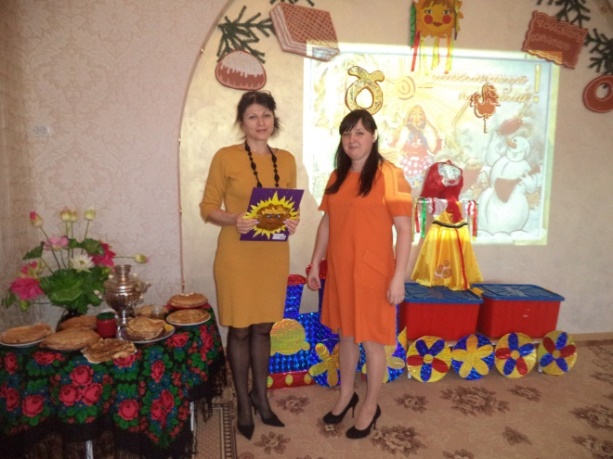  Вы заметили, что дни постепенно становятся длинными и светлыми, небо — голубым, а солнце — ярким. Именно в это время на Руси устраивались народные гулянья. И назывался этот праздник — Масленица. 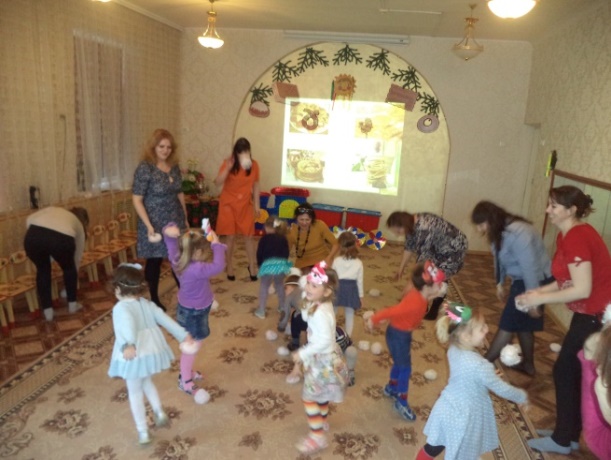 Подвижная игра «Снежки»          Дети под музыку играют с родителями ватными  снежками.Веселый и озорной, длился он целую неделю. В эти дни устраивались ярмарки, уличные игры, выступления ряженых, пляски. В народе недаром этот праздник величали широкой Масленицей. С песнями и веселыми  закличками  звали Солнце, 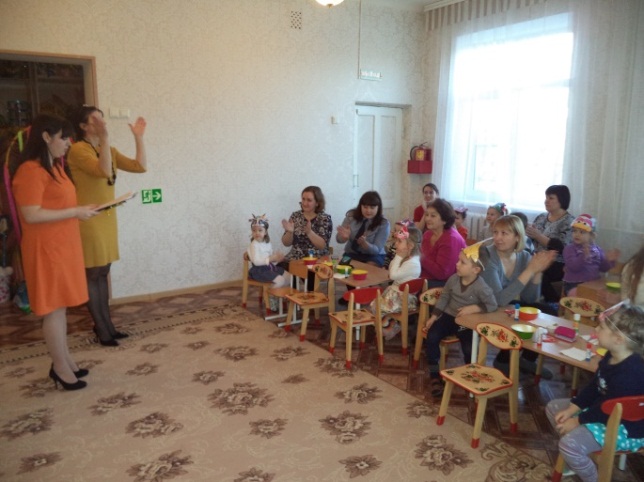 чтобы оно теплее согревало землю,  а Весна-красна не задерживалась. Пальчиковая игра «Стала Маша гостей созывать»
Стала Маша гостей собирать (хлопайте в ладоши)
И Иван приди (кончиком полусогнутого указательного пальца правой руки проведите по всем пальцам левой руки по очереди; начните с                                                                      большого пальца),
И Степан приди,
Да и Андрей приди,
Да и Матвей приди,
А Митрошечка
Ну, пожалуйста! (указательным пальцем правой руки четыре раза покачайте мизинец левой руки)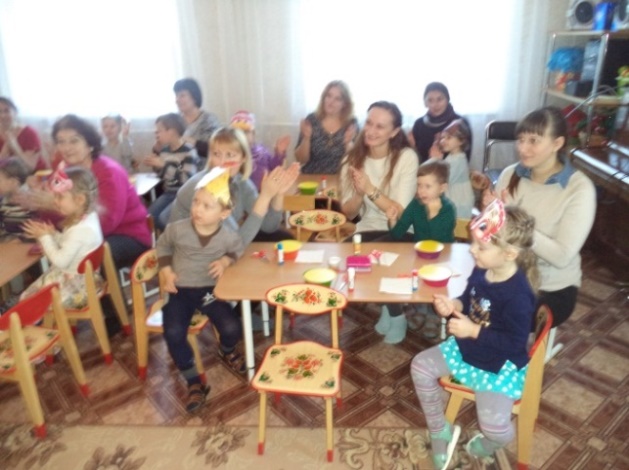 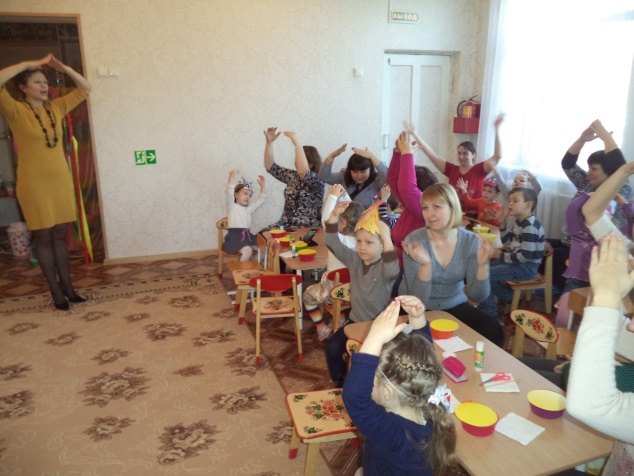 Стала Маша                                                                Гостей угощать (хлопайте в ладоши)                                                                И Ивану блин (левую кисть поверните ладонью вверх большим пальцем правой руки нажимайте на подушечки каждого пальца по очереди)
 И Степану блин,
 Да и Андрею блин,
 Да и Матвею блин,
 А Митрошечке
 Мятный пряничек! (большой палец                                                                   правой руки нажимает на мизинец левой 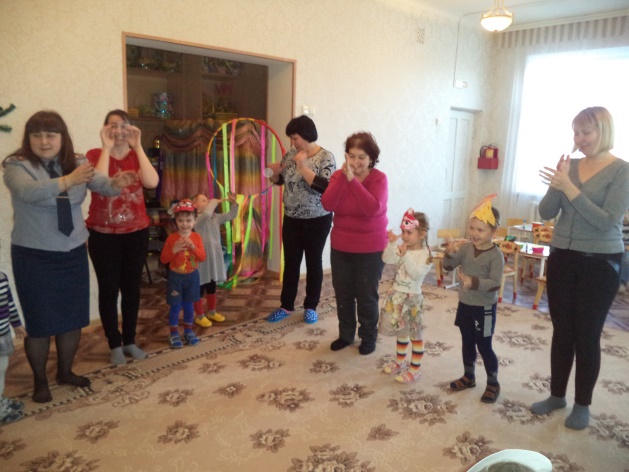 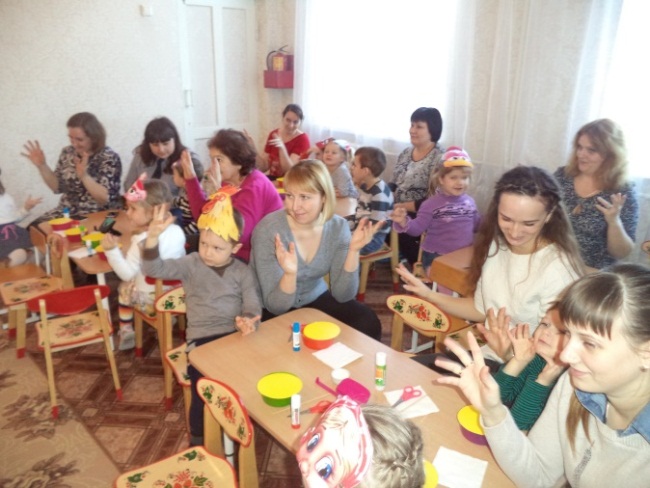 руки четыре раза)
Стала Маша
Гостей провожать (хлопайте в ладоши)                                                                   Прощай, Иван! (по очереди загибайте  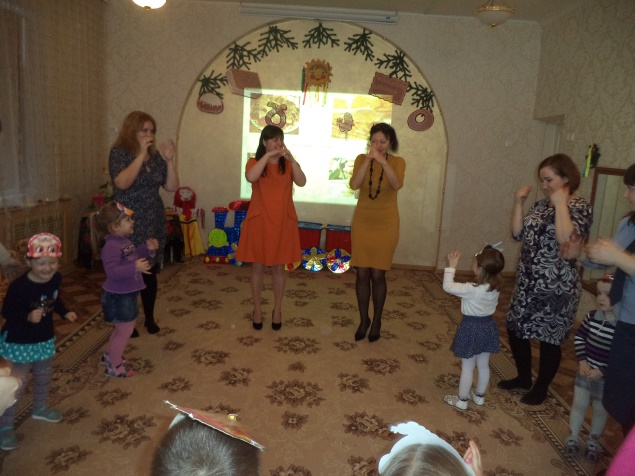 пальцы на левой руке)
Прощай, Степан!
Прощай, Андрей!
Прощай, Матвей!
А Митрошечка-до свидания.Воспитатель:   Что это за праздник?
Зачем провожают Зиму?
Вы раньше принимали участие в Масленичных гуляниях?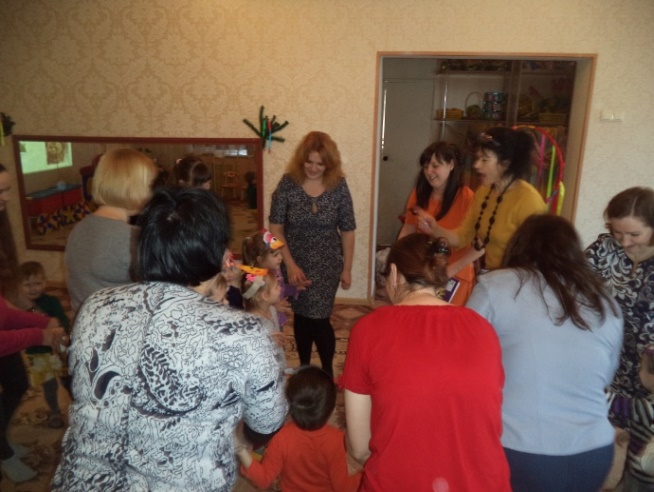 Ответы детей и родителей.      Заучивание заклички.Уходи мороз косматый,Слышишь, старый, или нет.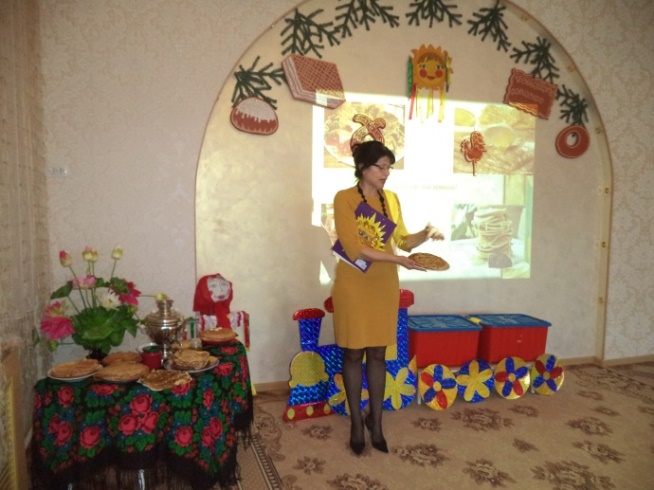 А над садом, а над домомГолубой весенний свет.Воспитатель: Одной из главных версий считается, что появление слова "масленица" связано  с традицией выпекания блинов. Русские люди пытались привлечь милость солнца и встречали его с блинами, которые и олицетворяли его. В то время считали, что чем больше блинов, тем скорее солнце начнет светить сильнее и теплее. 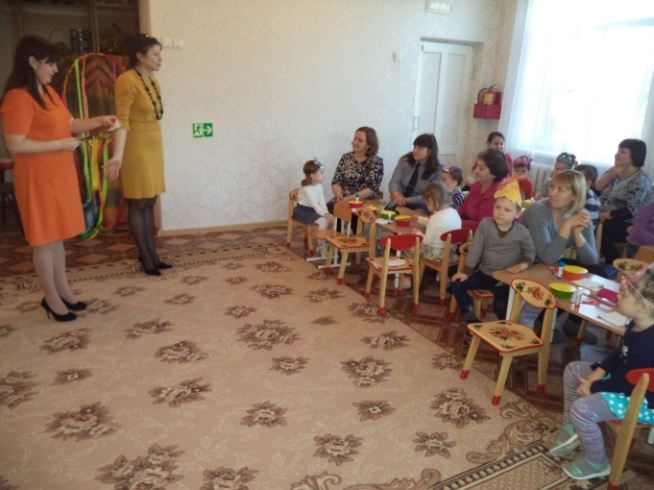 - Какую форму имеет солнце? Блины?- Какого цвета солнце? Блины?Сегодня солнышко приглашает нас к себе в гости, и предлагает поиграть  пальчиками. Я вам прочитаю стихотворение А. Барто а вы вместе с родителями поиграете пальчиками .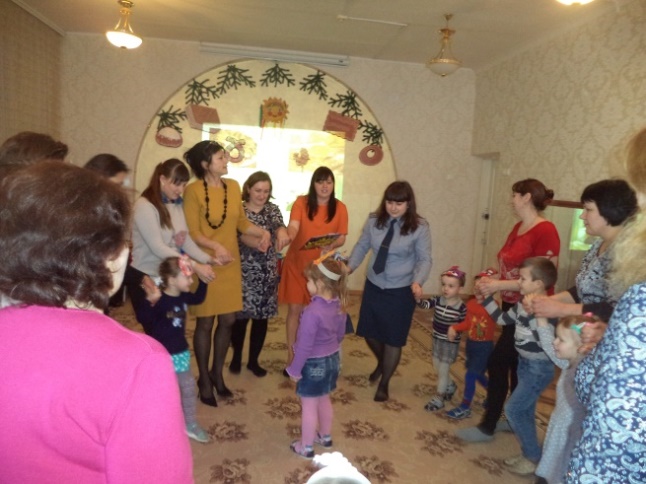 Смотрит солнышко в окошко,Светит в нашу комнатку.Мы захлопали в ладошки,                                                                  Очень рады солнышку!Теперь на солнышко наплыла тучка. (Дети по очереди сгибают каждый пальчик на правой руке). Вот и получился кулачок – тучка.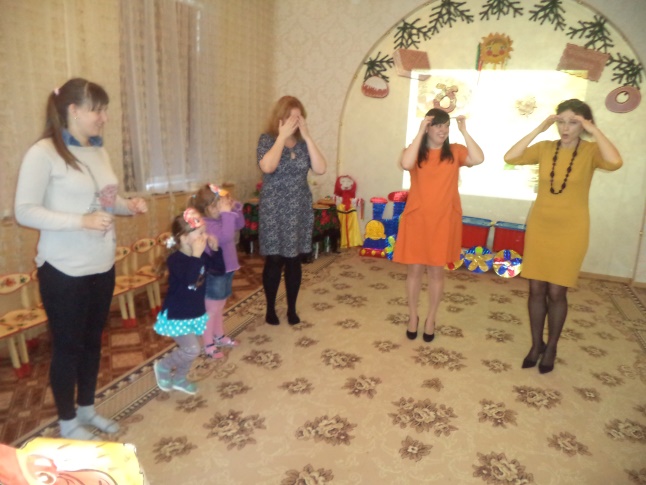 Подвижная игра «Гори, Солнце, ярче».
В центре круга - "Солнце" (ребенок).Дети хором произносят:
Гори, солнце, ярче -
Летом будет жарче,
А зима теплее,
А весна милее.  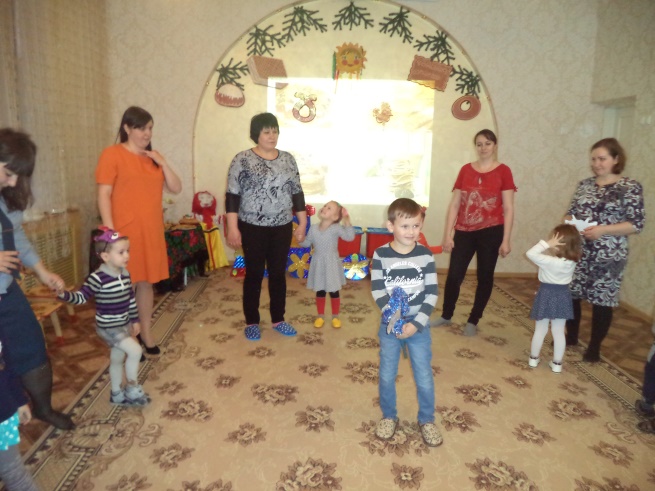 (Дети идут хороводом. На 3-ю строку подходят ближе к "солнцу", сужая круг, поклон, на 4-ю - отходят, расширяя круг).  На слово "Горю!" - "солнце" догоняет детей.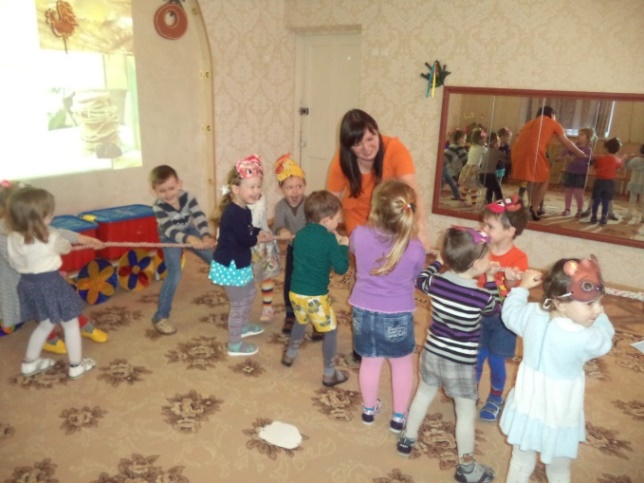 Подвижная игра: «Ваня -простота»Из числа играющих выбирается водящий – Ваня. Дети встают в круг, в центре Ваня с лошадкой. Дети ходят по кругу и     поют дразнилку:                                                                  Ваня, Ваня, простота,                                                                       Купил лошадь без хвоста.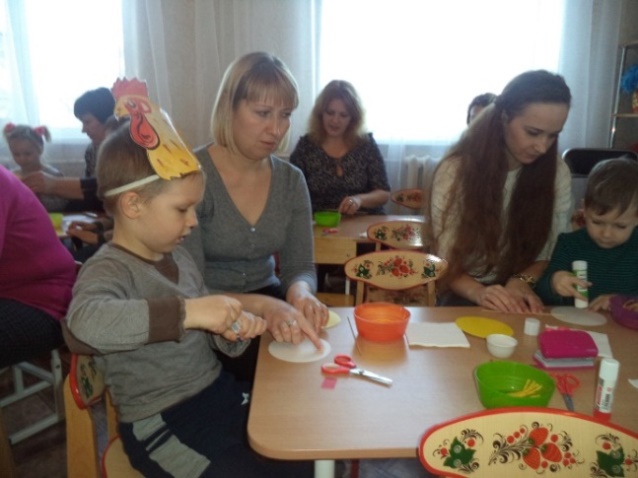 Сел он задом наперед – И поехал в огород!С последними словами Ваня ловит игроков.Воспитатель: Какие все молодцы!Вам ребята играть  понравилось?А мамы могут отгадывать загадки? 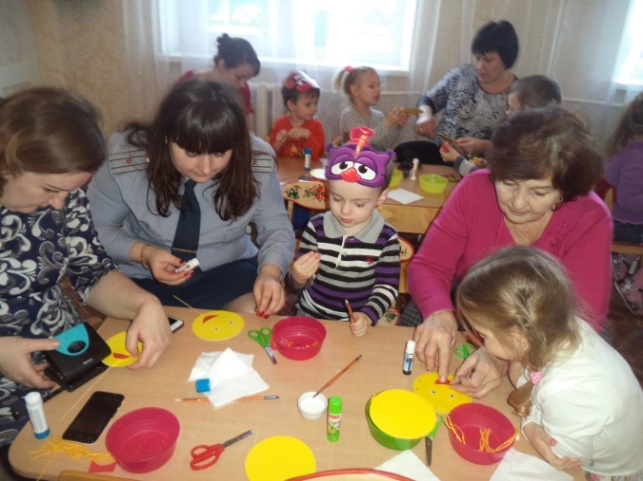  Русские народные загадки о солнцеЧто выше леса, краше света, без огня горит?Золотая кубышка в воде не тонет. Плачемся, плачемся, а как выйдет – прячемся.Взойдёт Егор на бугор – выше леса,                                                                 выше гор.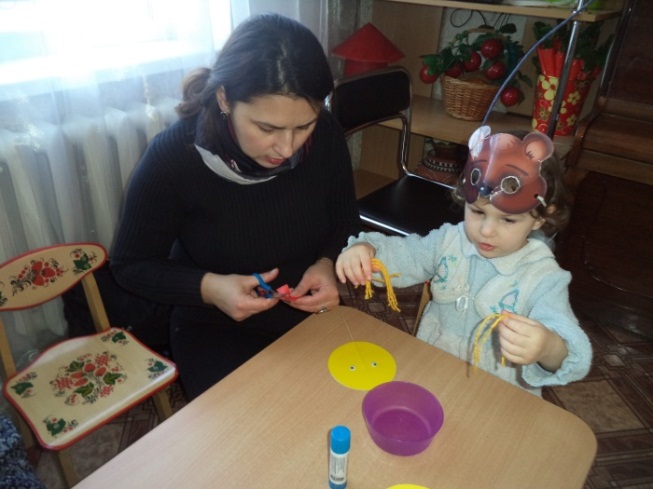 Катится по голубому блюдечку золотое яблочко.Золотое суконце лезет в оконце.Катится вертушечка, золотая коклюшечка, Никто ее не достанет:Ни царь, ни царица, ни красная девица.Ответ на загадки: Солнце.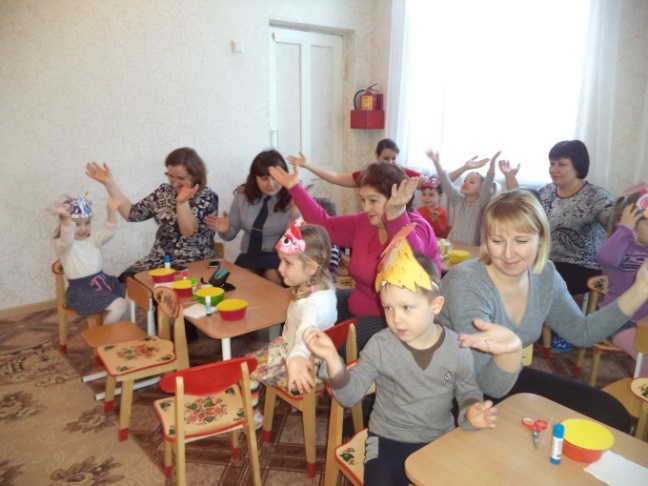 Воспитатель:  Сделаем свои солнышки. Для этого у нас есть заготовки, Я предлагаю выполнить солнышко  необычным способом. Физминутка «Солнышко»:Воспитатель:  Ребята, давайте позовем солнышко.Солнышко, ведрышко,                     Призывно машут руками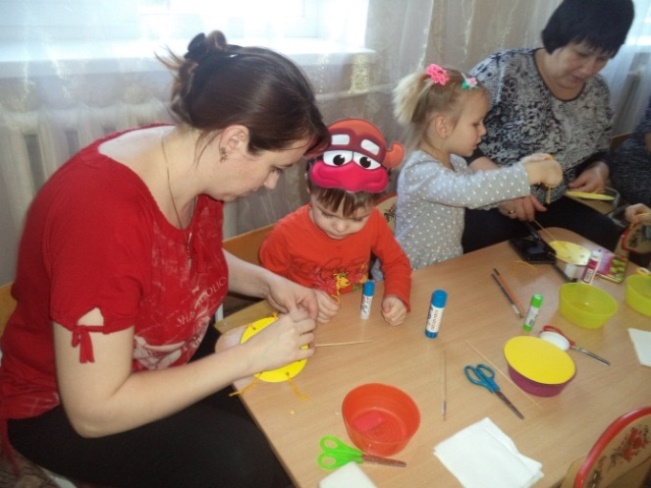 Выгляни в окошечко!                      Одна рука над головой, другая под                                                       подбородком – изображают окно.Твои детки плачут,                          Делают вид что плачут,По камушкам скачут.                     Подпрыгивают.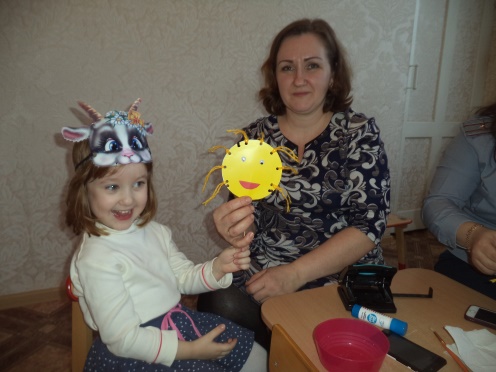 Дети повторяют за воспитателем движения по ходу стихотворения. Воспитатель: Смотрите внимательно этапы выполнения работы.Для этого нам надо взять заготовку солнышка, приклеить палочку по центру кругов, сделать дыроколом 5 – 7  отверстий,  и продеть в них нитки через петельку, затем наклеить глазки, носик, ротик  - солнышко готово!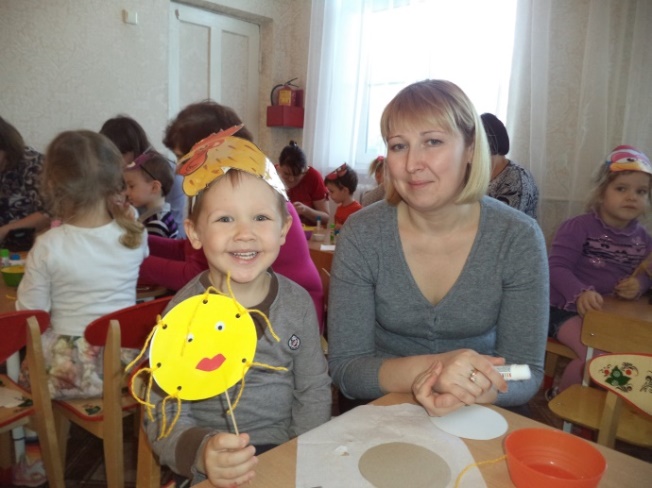 Воспитатель: Вот, сколько много  солнышек у нас получилось! Ими можно украсить праздничный стол!Воспитатель: А какие пословицы о солнышке знают наши родители?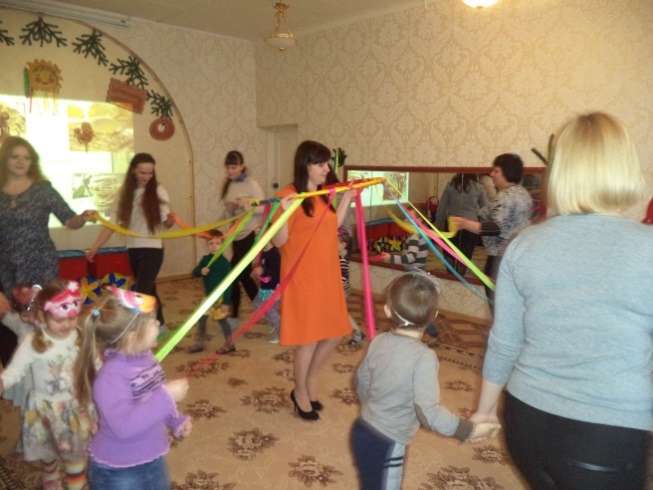 Ответы родителей.Воспитатель: Эти замечательные солнышки пусть согревают ваш дом, и    напоминают о нашей встрече! Подвижная игра «Карусель»
Дети образуют круг, берутся за руки и двигаются по кругу под слова: «Еле, еле, еле, еле завертелись карусели.  А потом, потом, потом, Все бегом, бегом, бегом. Тише, тише, не спешите, карусель остановите! Раз-два, раз-два. Вот и кончилась игра» Сначала дети идут по кругу, затем бегут, с окончанием слов останавливаются.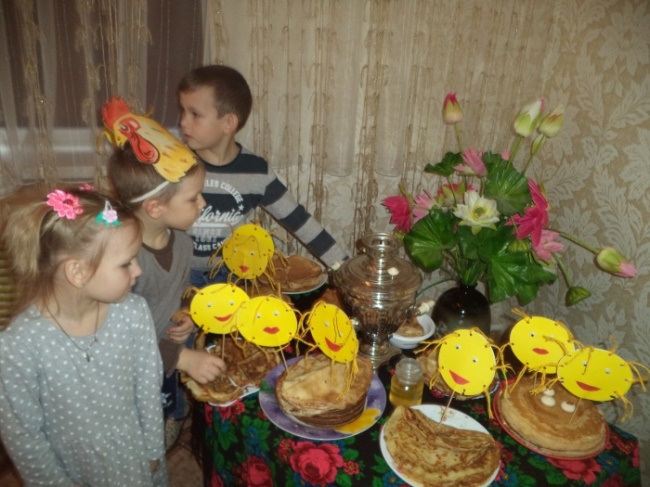 РефлексияУважаемые родители, скажите, пожалуйста, что нового вы узнали; было ли вам интересно и хотели бы вы применить полученные знания. Надеюсь, что желание творить не покинет вас и ваших детей и поможет в развитии воображения и моторики детей, а также будет способствовать созданию дружеской атмосферы и сплочению семьи.Спасибо за внимание!Список используемой литературы и интернет – ресурсов:1. В.И.Хлебников. Блины, оладьи, блинчики. Под редакцией Л.И. Моисеева. Издательство: Лада/Москва, 2017г.2. А. Братушева. Блины. ИздательствоЭксмо, 2014г.3.  https://ped-kopilka.ru/blogs/mila-kuzmina/maslenica-iz-cvetnoi-bumagi-svoimi-rukami.html4.  https://mamamozhetvse.ru/chastushki-na-maslenicu-70-luchshix.html5.  https://nsportal.ru/detskiy-sad/scenarii-prazdnikov/2013/03/02/stsenariy-prazdnika-maslenitsa6.  https://igrad.su/vse-zapisi/chuchelo-maslenitsy-svoimi-rukami-master-klassy-so shemami-i-foto-kak-sdelat-chuchelo-na-maslenitsu-dlya-sozhzheniya-svoimi-rukami.html7.   https://yandex.ru/video/preview/?text=легкий%20способ%20изготовления%20масленицы&path=wizard&parent-reqid=1617158398572729-1456526874075445014800104-prestable-app-host-sas-web-yp-150&wiz_type=v4thumbs&filmId=87099801161349148838.   https://zen.yandex.ru/media/id/595bcdf98146c14bcd82169c/iz-chego-delaiut-chuchelo-na-maslenicu-5a811f698651657fc4d37e0a9.    https://tradicii.com/chuchelo-maslenicy-tradicii-v-drevnosti-v-sovremennosti.html11.   http://regeneratione.ru/pravoslavie/voprosy-i-otvety/7-dnej-maslenicy-obychai-na-kazhdyj-den-maslenoj-nedeli/12.    http://cgon.rospotrebnadzor.ru/content/33/400413.   https://zen.yandex.ru/media/houmkazan/10-receptov-vkusneishih-blinov-na-maslenicu-6048406da6c3965eb42fe5b414.   https://tutknow.ru/cookery/desserts/16557-vkusnye-bliny-dlya-detey-na-maslenicu-top-4-recepta.htm